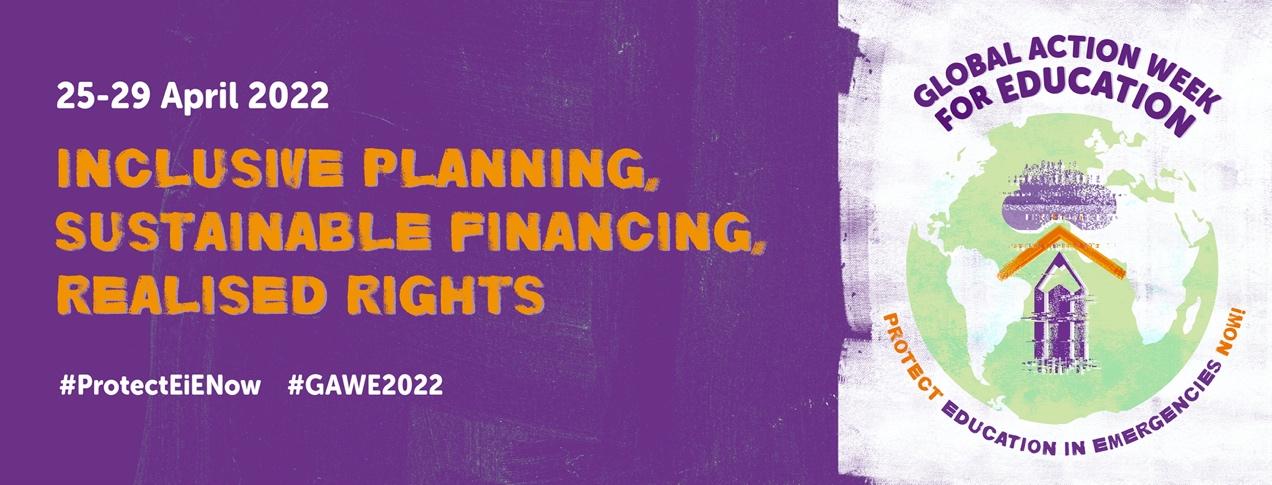 Please find included in this toolkit suggested social media posts to use during #GAWE2022 aligned with activities being undertaken by the GCE movementDAYTEXTVISUAL(Link to photo, film)Countdown posts(during week before GAWE)Global Action Week for Education is back! It is time to take action for #Education in Emergencies! #GAWE2022 . Follow #GAWE2022 next week to #ProtectEiENow! https://bit.ly/3vNmVFx 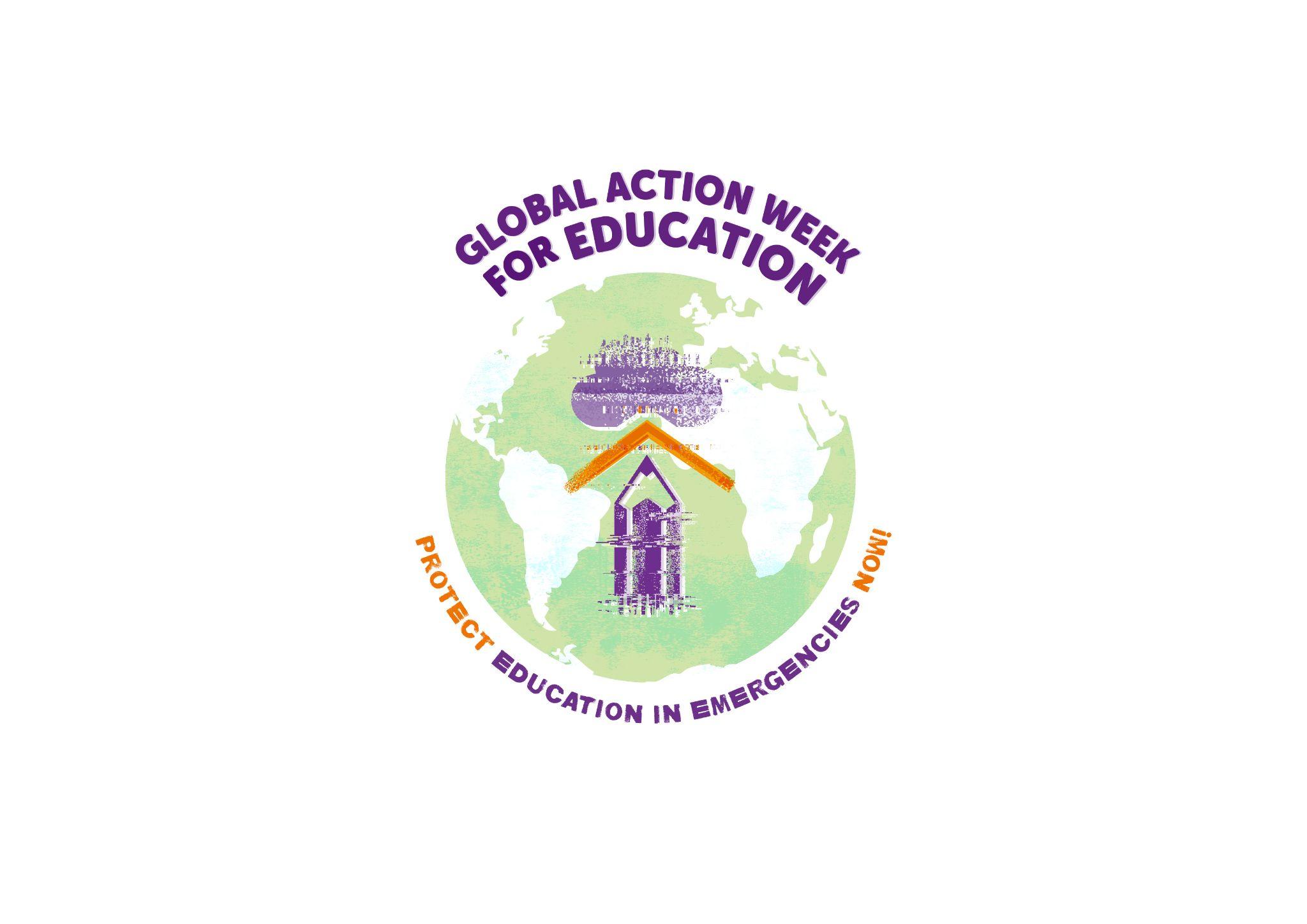 Countdown 1016 AprilWe need the strength of Global Action Week for Education to tell world leaders it’s time to #ProtectEiENow! Follow #GAWE2022 next week and join the movement!Countdown 917 AprilThis year’s Global Action Week for Education is a chance to stand together and call for urgent action for education in emergencies. Follow #GAWE2022 next week and find out how gvts, donors & civil society can #ProtectEiENow Countdown 818 AprilJoin @ArabCampaignEduMon. 25 April for 'GAWE 2022 ACEA Launch Event: Regional Policy Dialogue on Education in Emergencies in the Arab Region.'📅 25 April ⏰  15:00 CET> RSVP at: https://bit.ly/3DlOHur#GAWE2022 #ProtectEiENowCountdown 7OR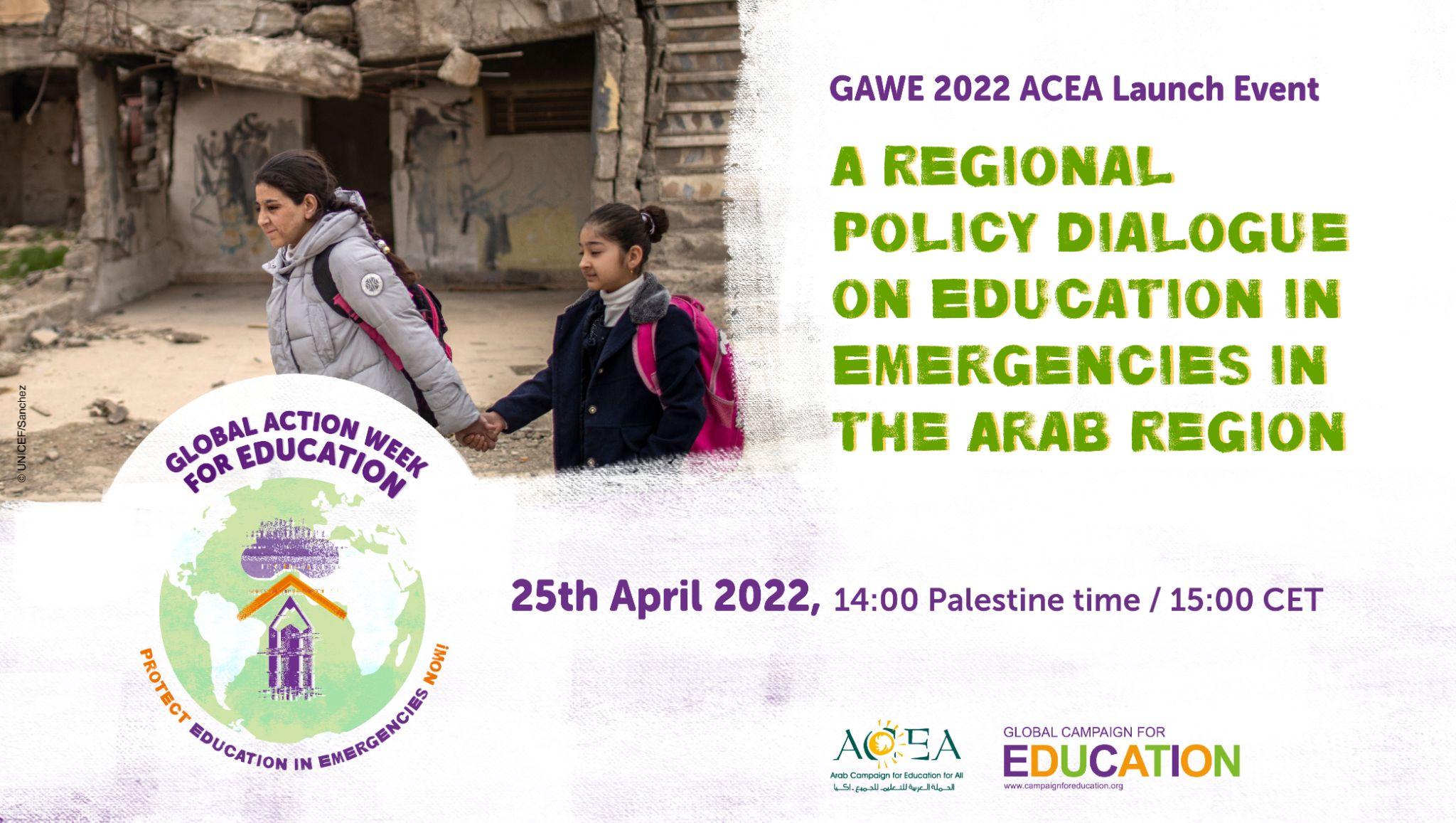 19 AprilJoin @redclade on Tue. 26 April for Education in emergency contexts in Latin America and The Caribbean: gender, debt & digitalization📅 26 April ⏰  10:00 EST/ 11:00 Brazil Time/ 16:00 CET 🔗https://bit.ly/GAWECLADE Countdown 6OR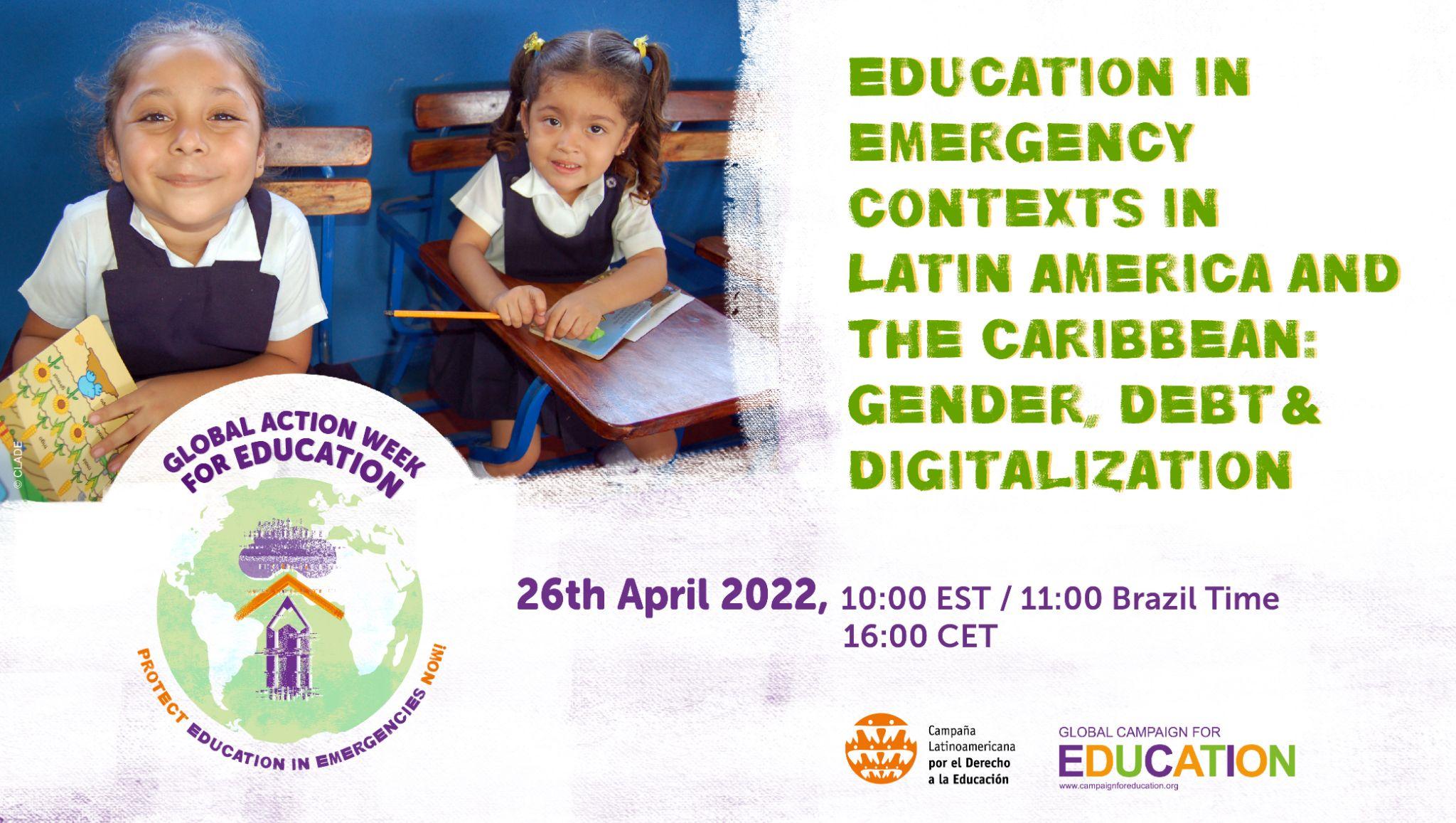 20 April📣 Tune in 📅 27 April ⏰  13:00 Manila time / 7:00 CET   for @ASPBAE’s 'Protect Education in Emergencies Now: An Asia Pacific Regional Dialogue'🔗https://bit.ly/aspbaegawe # GAWE2022#ProtectEiENowCountdown 5OR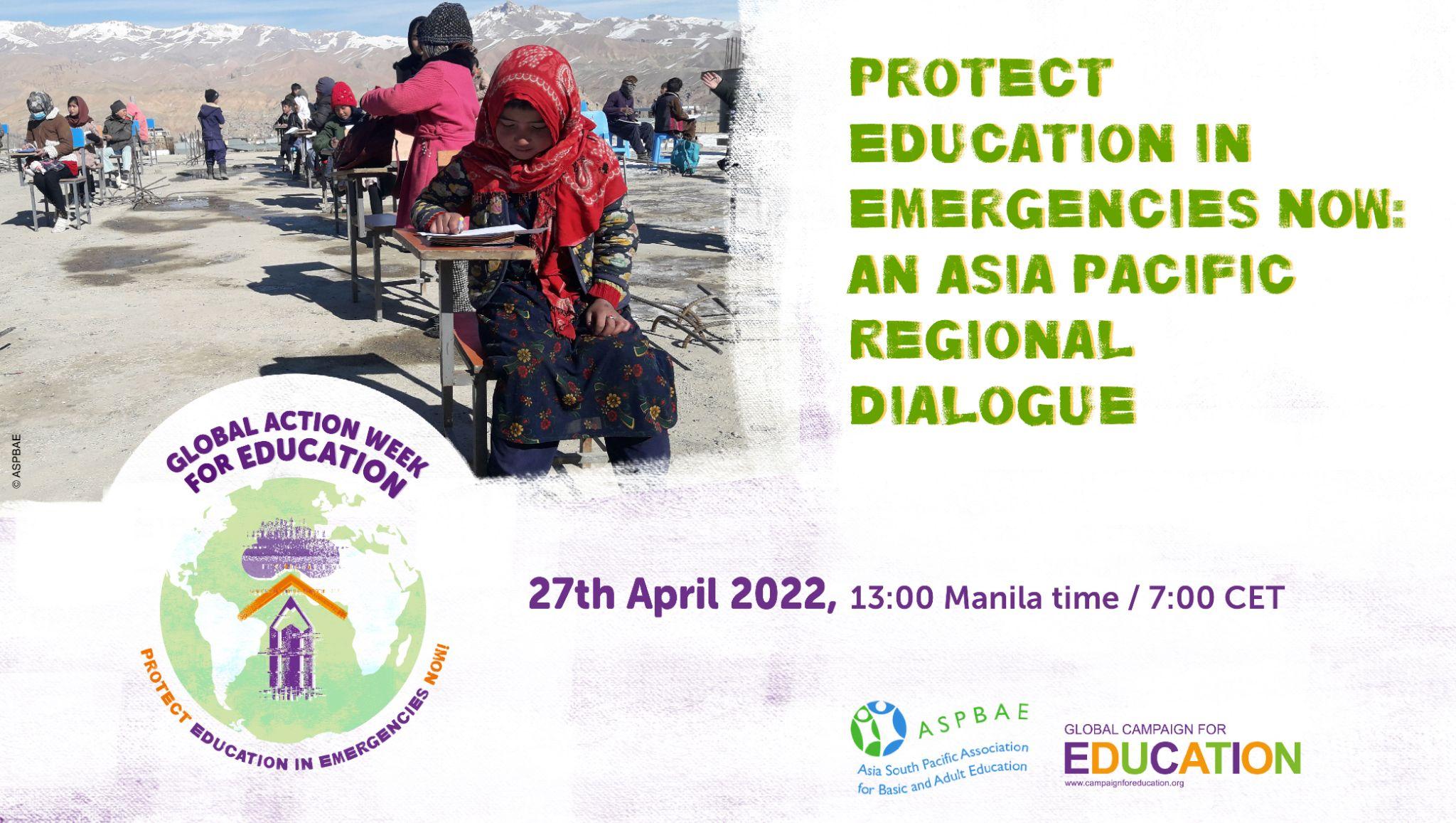 21 April📣 Register Now for 'Protecting Education in Emergencies. A Regional Policy Dialogue on Education in Emergencies in Africa' hosted by @AncefaRegional for #GAWE2022📅 28 April🔗https://bit.ly/GAWEANCEFA #ProtectEiENowCountdown 4OR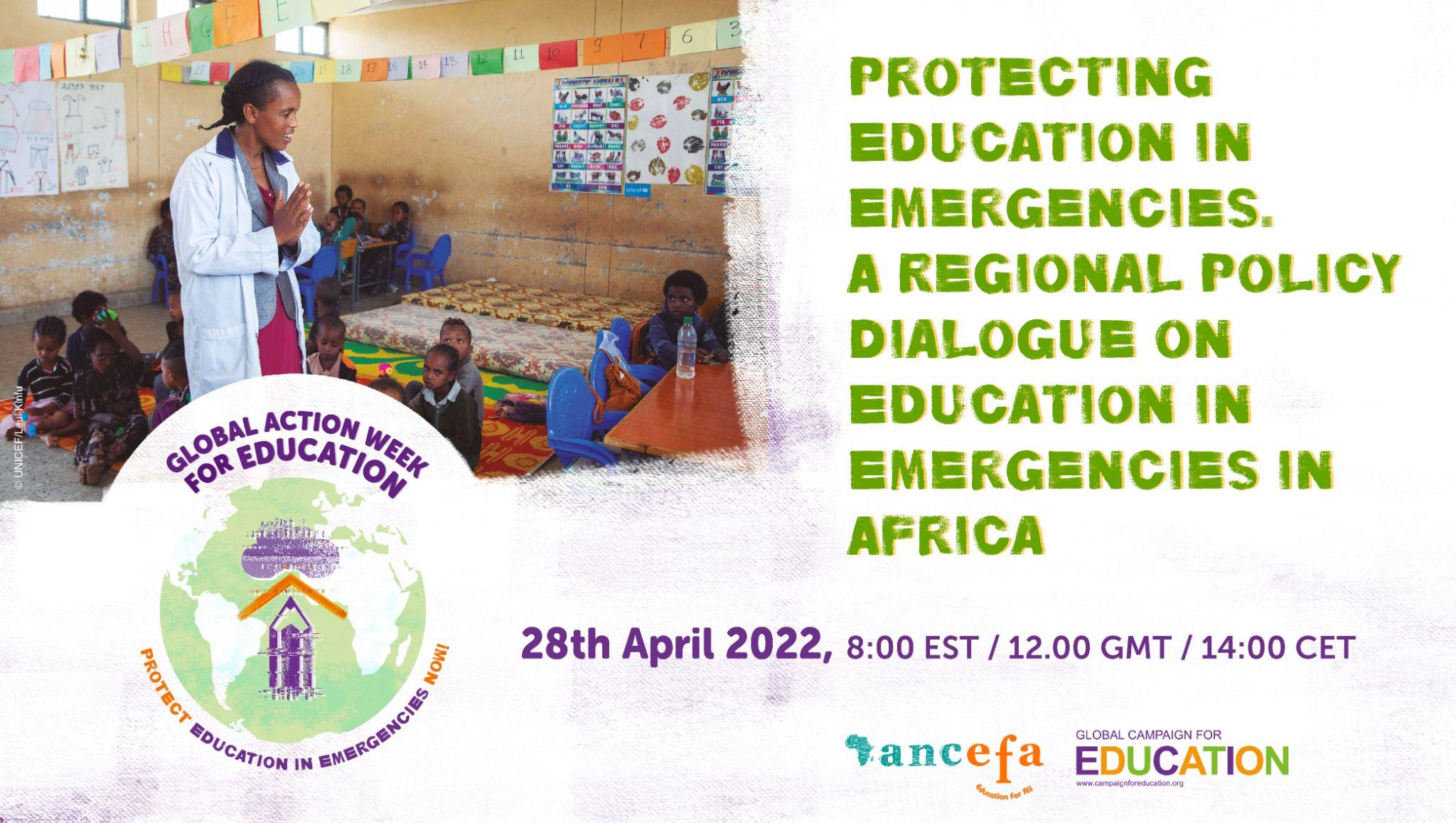 22 AprilREGISTER NOW for #GAWE2022 Global Culmination Event: Equitable Access to Learning in Displacement: Taking Action Against Discrimination and Marginalisation📅 29 April🔗https://bit.ly/GAWEGLOBAL #ProtectEiENowCountdown 3OR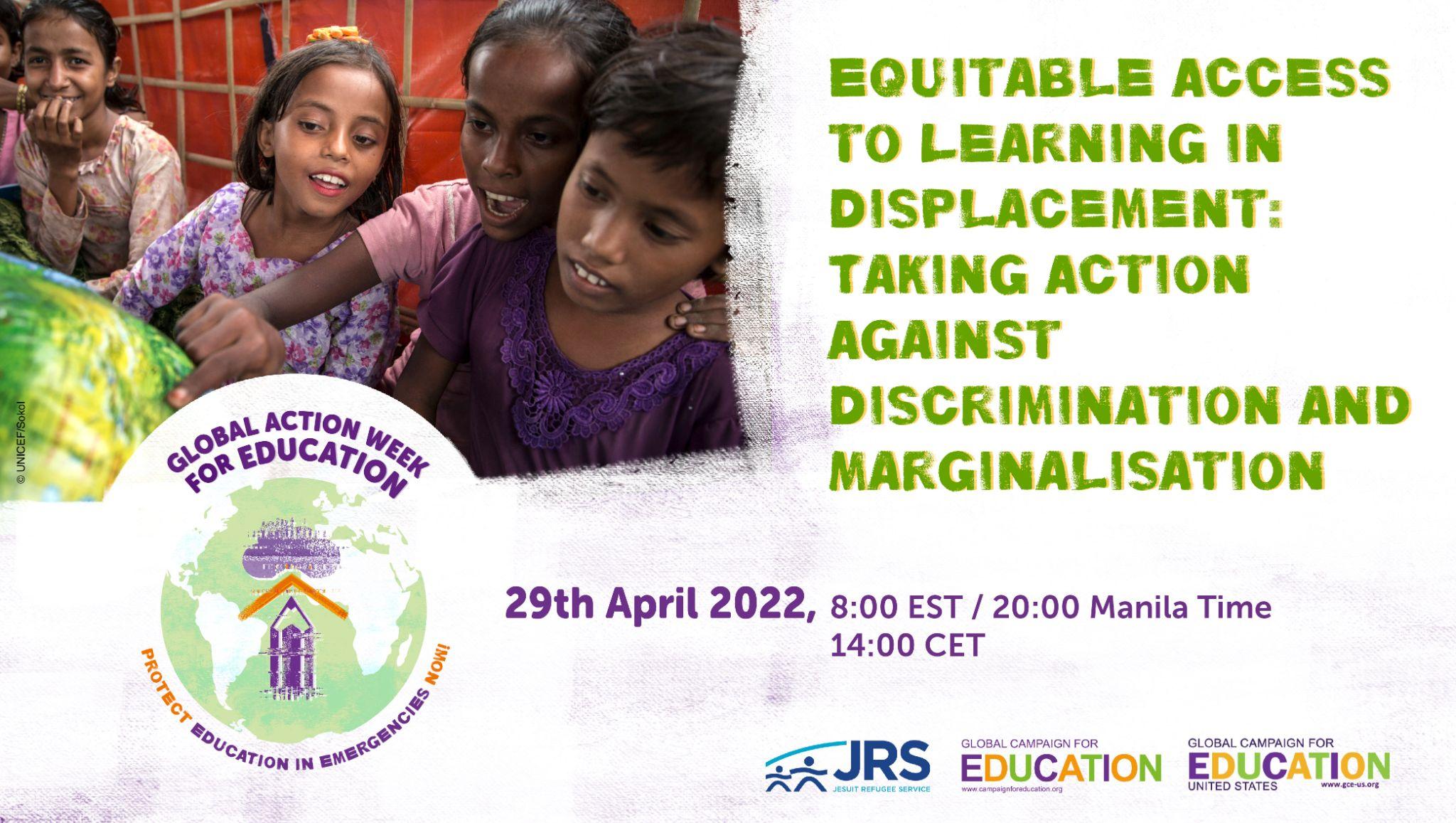 23 April📚✏️ 2 days to Global Action Week for Education! Follow #GAWE2022 next week to hear about the incredible work underway around the world to #ProtectEiENow  @AncefaRegional @ArabCampaignEdu @ASPBAE @redclade @EduCannotWait Countdown 224 AprilGlobal Action Week for Education starts tomorrow! Join the global movement and demand urgent action for #education in emergencies now! #GAWE2022 #ProtectEiENowCountdown 1Mon 25 April📚✏️ It is Global Action Week for Education! Follow us all week to hear about the incredible work underway around the world to #ProtectEiENow #GAWE2022 @AncefaRegional @ArabCampaignEdu @ASPBAE @redclade Today #GAWE2022 focuses on the impact of conflicts on the right to education in the Arab Region. Join @ArabCampaignEdu’s Launch Event: Regional Policy Dialogue on Education in Emergencies in the Arab Region.'📅 25 April ⏰  15:00 CET🔗 https://bit.ly/3DlOHur#ProtectEiENowPolitical instability & conflicts are keeping 16 million children out of school in the Arab Region. With@ArabCampaignEdu we call on@arableague_gs, @G7 @WorldBank@IFC_org and @UN agencies to take all measures to ensure their enrolment in compulsory primaryeducation #GAWE2022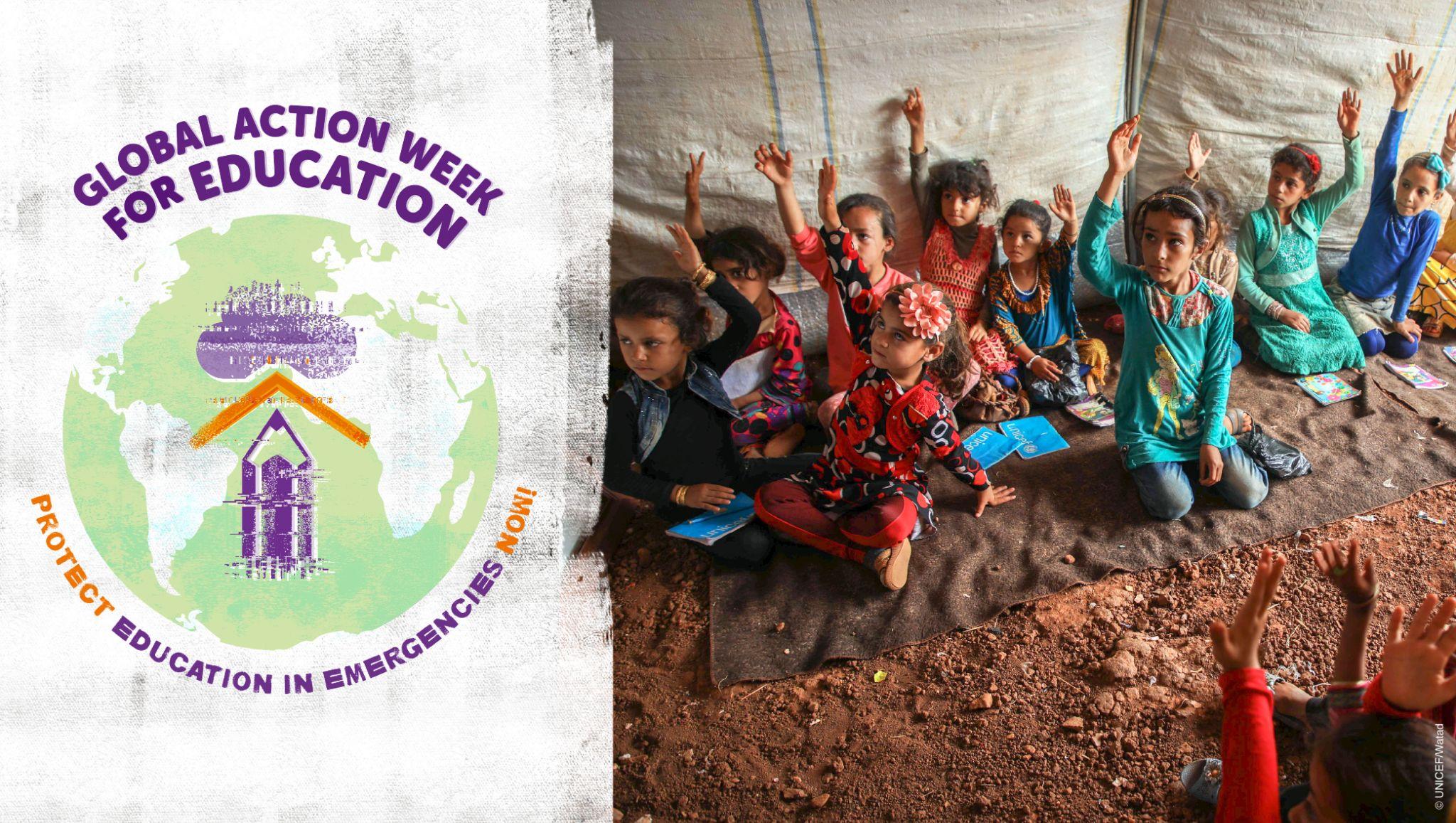 Together with @ArabCampaignEdu we call on@arableague_gs @G7 @WorldBank@IFC_org and @UN agencies to#ProtectEiENow & provide the funding to restore & rebuild +2,500 schools in #Yemen, about 489 schools in #Libya, and hundreds of schools in #Syria and the #Gaza Strip.#GAWE2022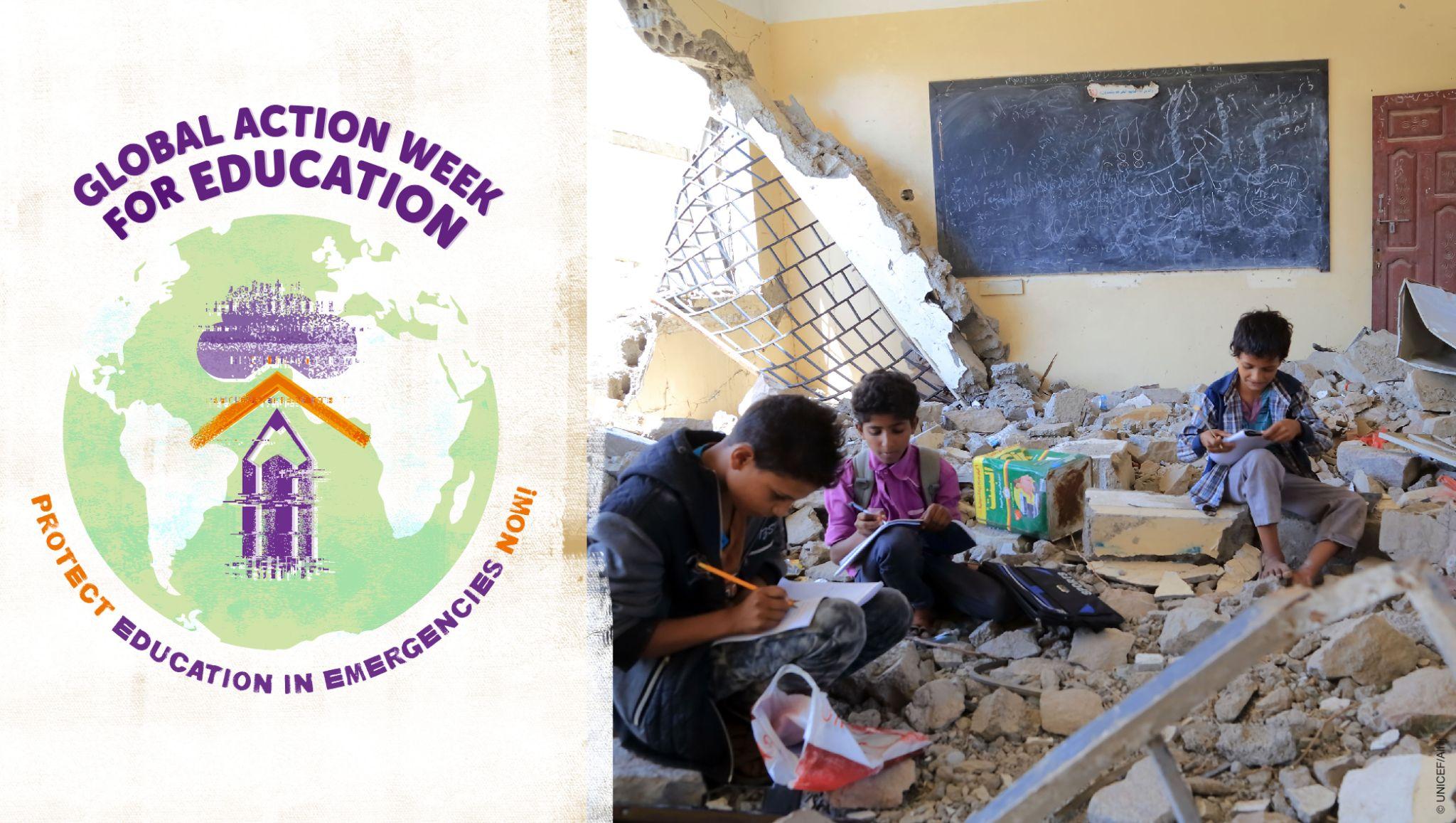 Short text:Gvts in the Arab Region & @arableague_gs must#ProtectEiENow by providing appropriate infrastructure & technology for learners, psychosocial support & training for education personnel and by involving local communities in educational planning and curriculum development.#GAWE2022Short text:Governments in the Arab Region must adhere to minimum standards for#education in times of crisis and#ProtectEiENow by providing appropriate infrastructure and technology for learners, psychosocial support & training for education personnel and by involving local communities in educational planning and curriculum development.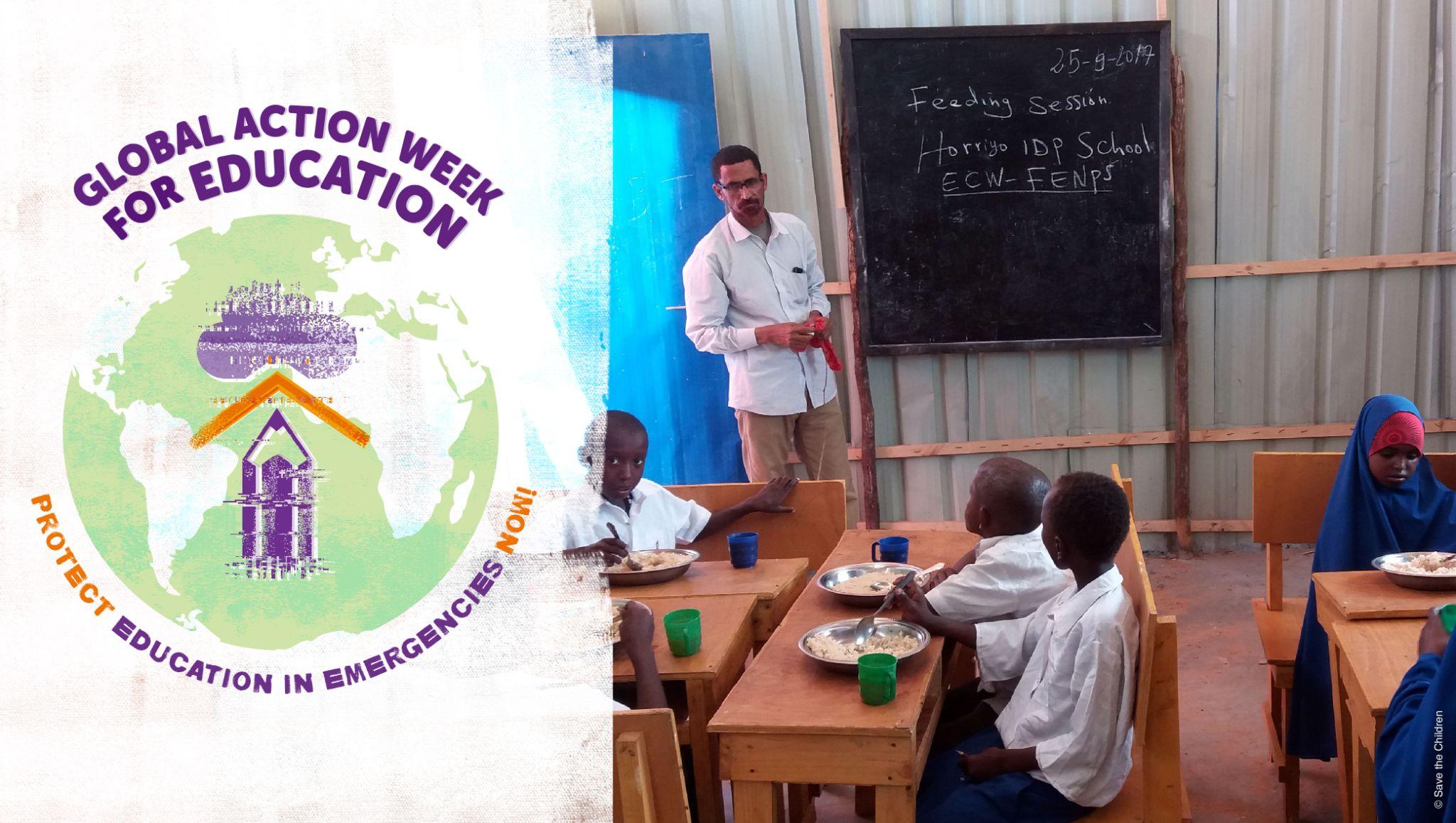 Tues 26 AprilToday #GAWE2022 focuses on Latin America & the Caribbean and @redclade are hosting an event to discuss 'Education in emergency contexts in Latin America and the Caribbean: gender, debt & digitalization' Tune in!📅 26 April ⏰  10:00 EST/ 16:00 CET🔗https://bit.ly/GAWECLADE #ProtectEiENowInclusive and gender-sensitive education is essential in emergency contexts and key to overcoming social inequalities.  #ProtectEiENow #GAWE2022 @redclade 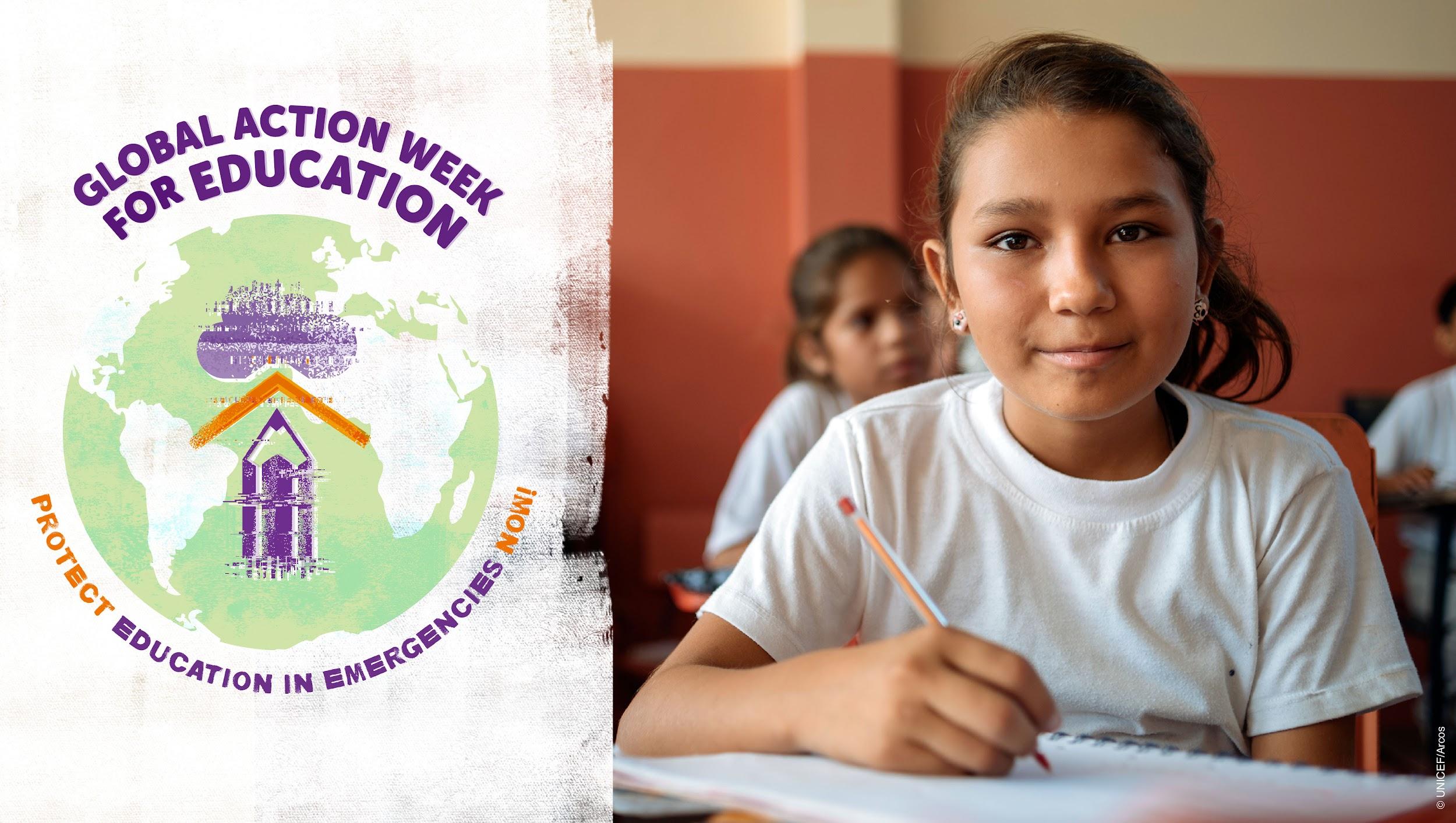  #EducationInEmergencies: Public funding is essential to guarantee public and free #education including in emergencies! #ProtectEiENow #GAWE2022 @redclade 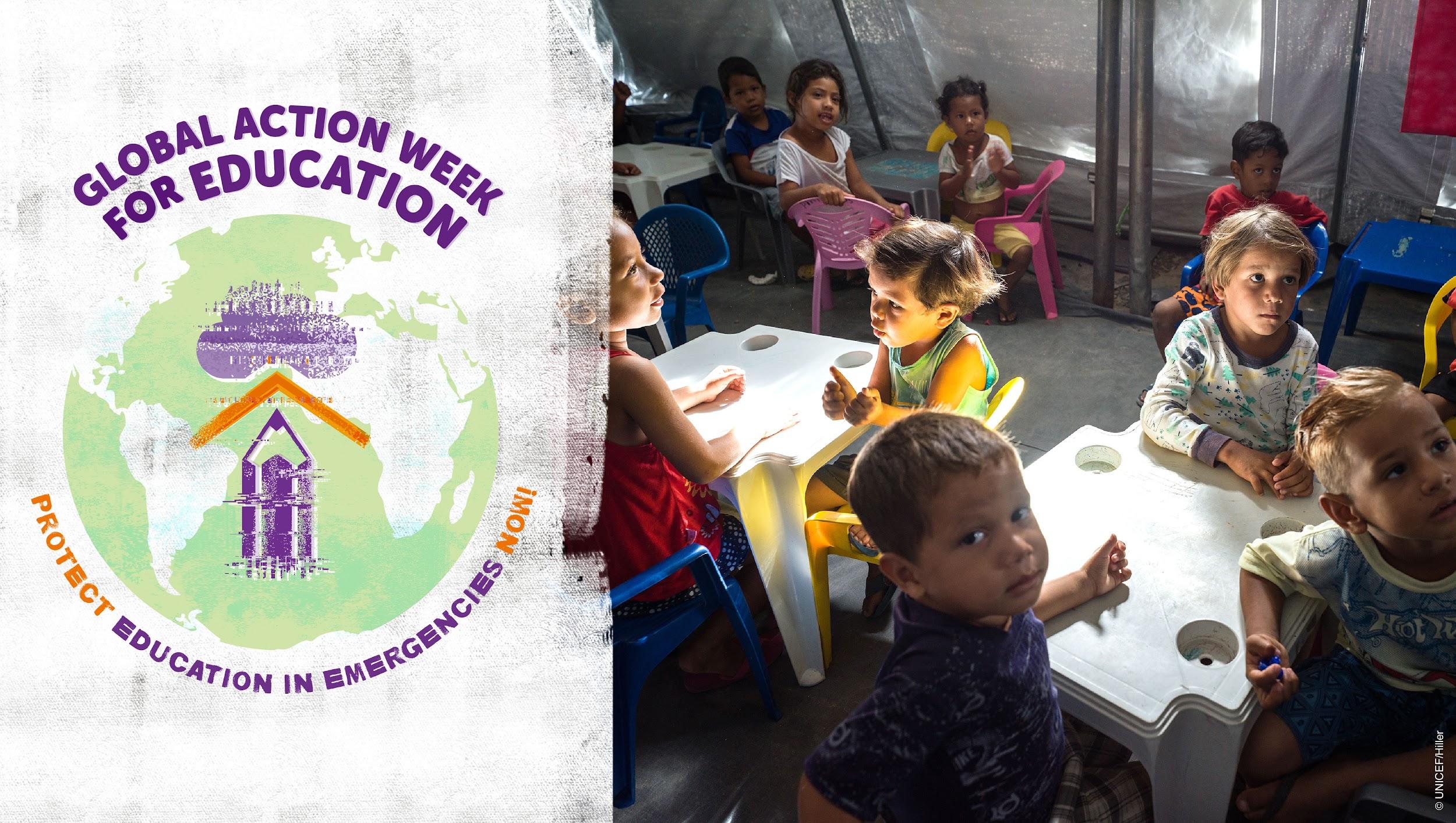 Inclusive education requires digital rights, especially during emergencies! #ProtectEiENow #GAWE2022 @redclade 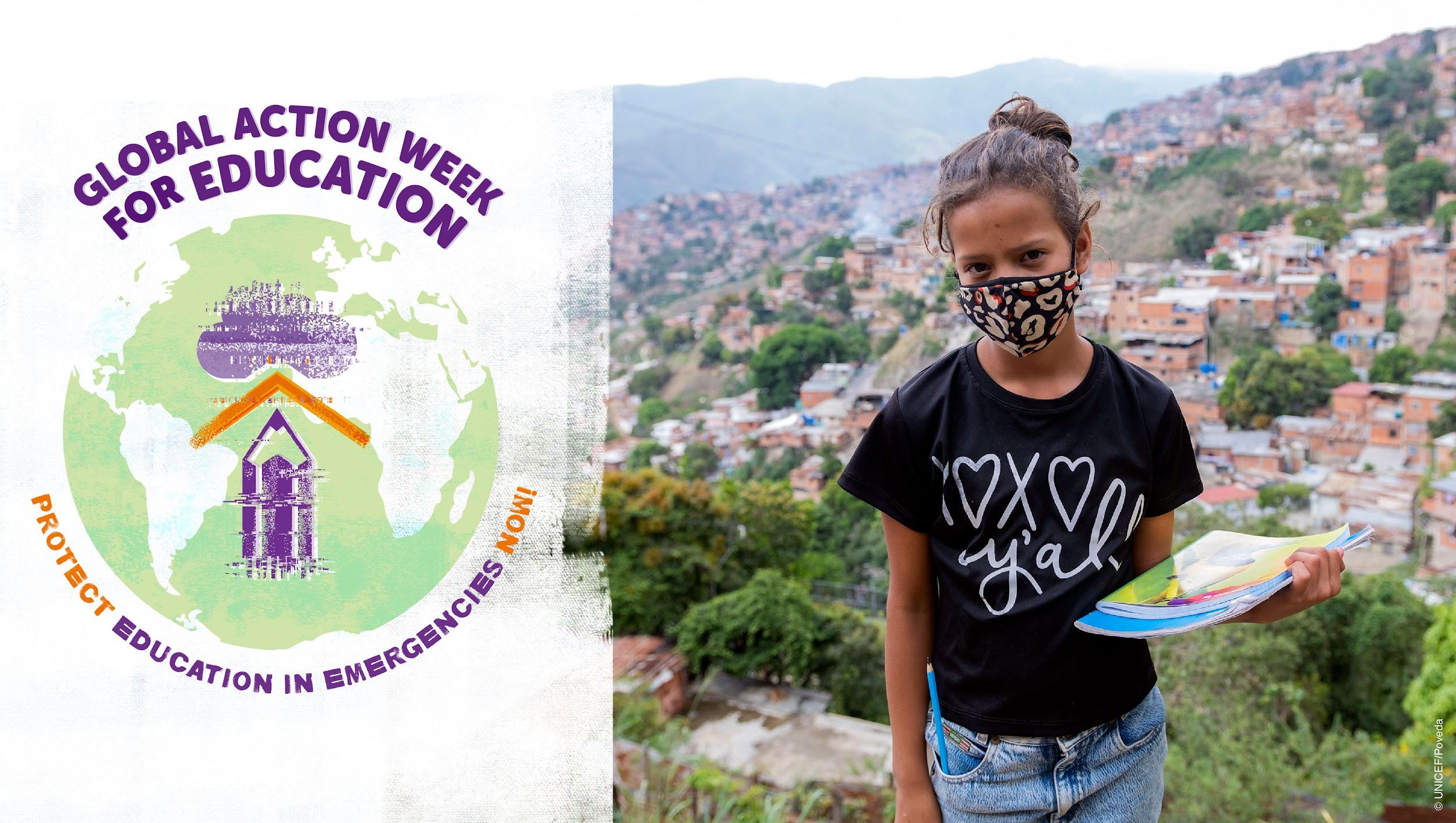 Weds 27 AprilToday we focus on #Asia & the #Pacific and @ASPBAE are hosting:  'Protect Education in Emergencies Now: An Asia Pacific Regional Dialogue'📣 Tune in 📅 27 April ⏰  13:00 Manila time / 7:00 CET  🔗https://bit.ly/aspbaegawe #GAWE2022 #ProtectEiENow Today we join forces with @ASPBAE to call on all stakeholders involved in emergency response to #ProtectEiENow and ensure access to quality and safe #education in emergencies for #women & #girls and youth & adults. #GAWE2022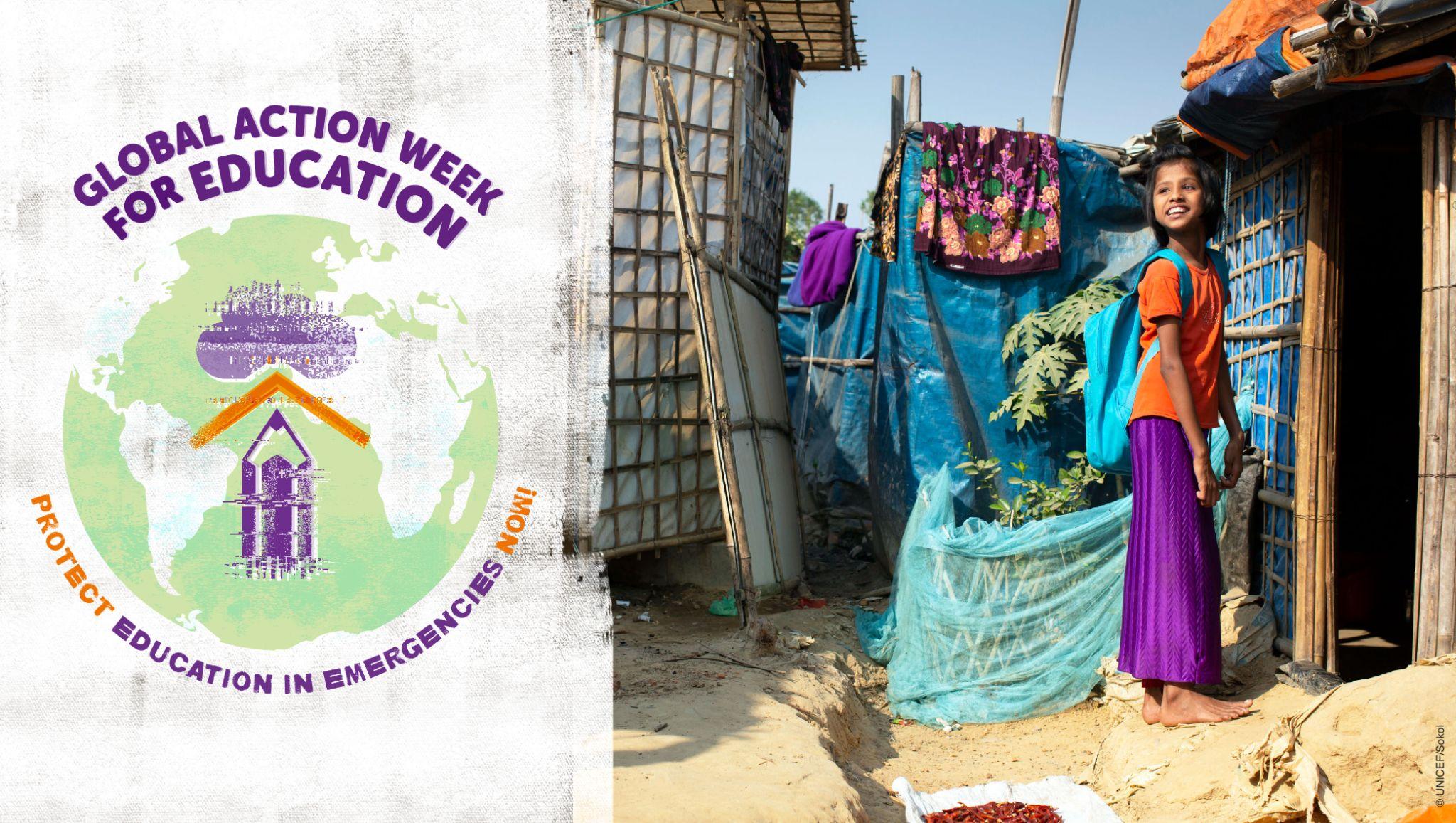 Together with @ASPBAE we call on Governments and donors to increase national education budgets to #ProtectEiENow !#GAWE2022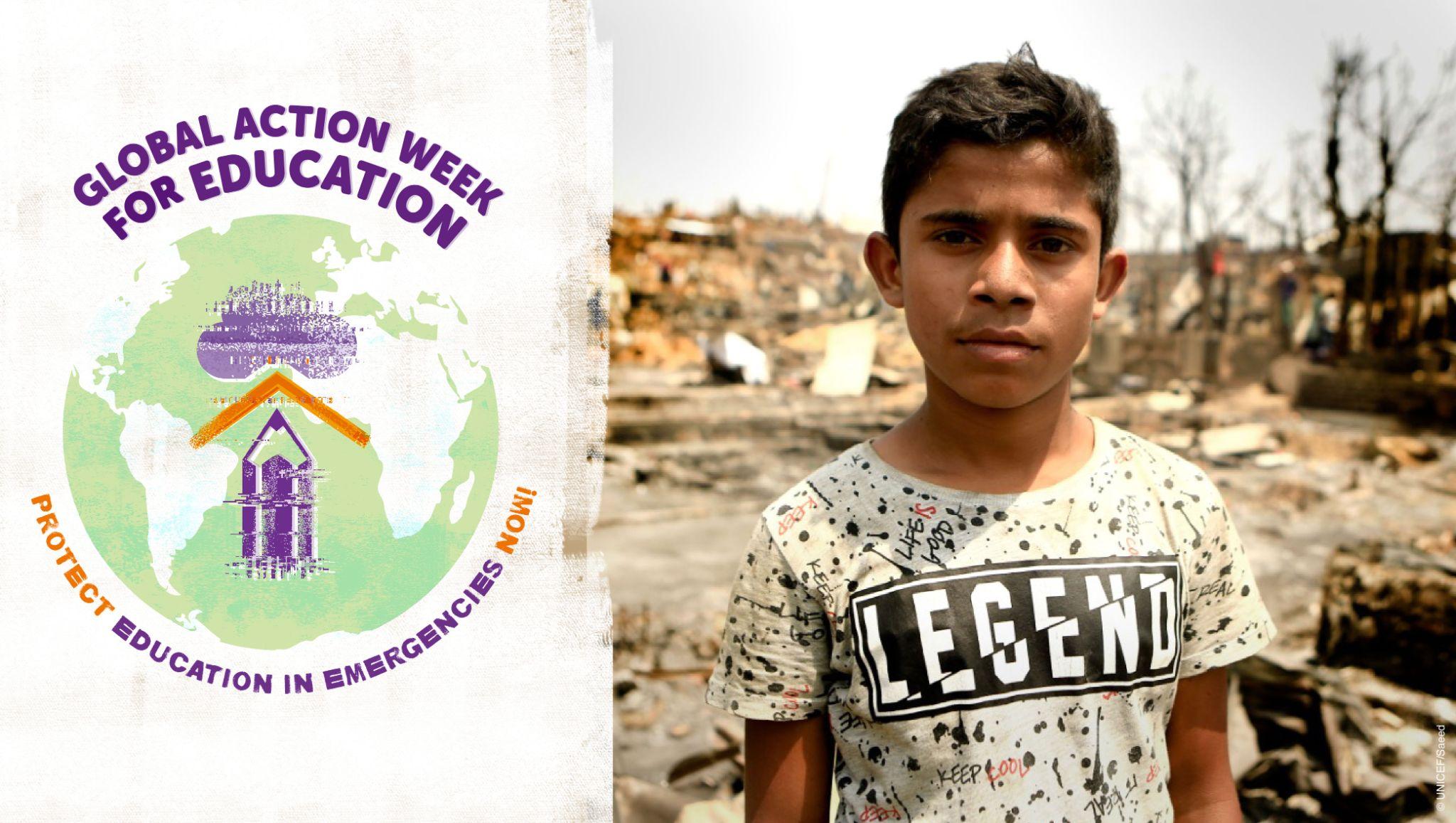 This #GAWE2022 together with @ASPABE we call on  governments in the Asia-Pacific region and beyond to ensure that #education systems integrate disaster risk reduction management and the recording and monitoring of the impact of disasters on #education #ProtectEiENow 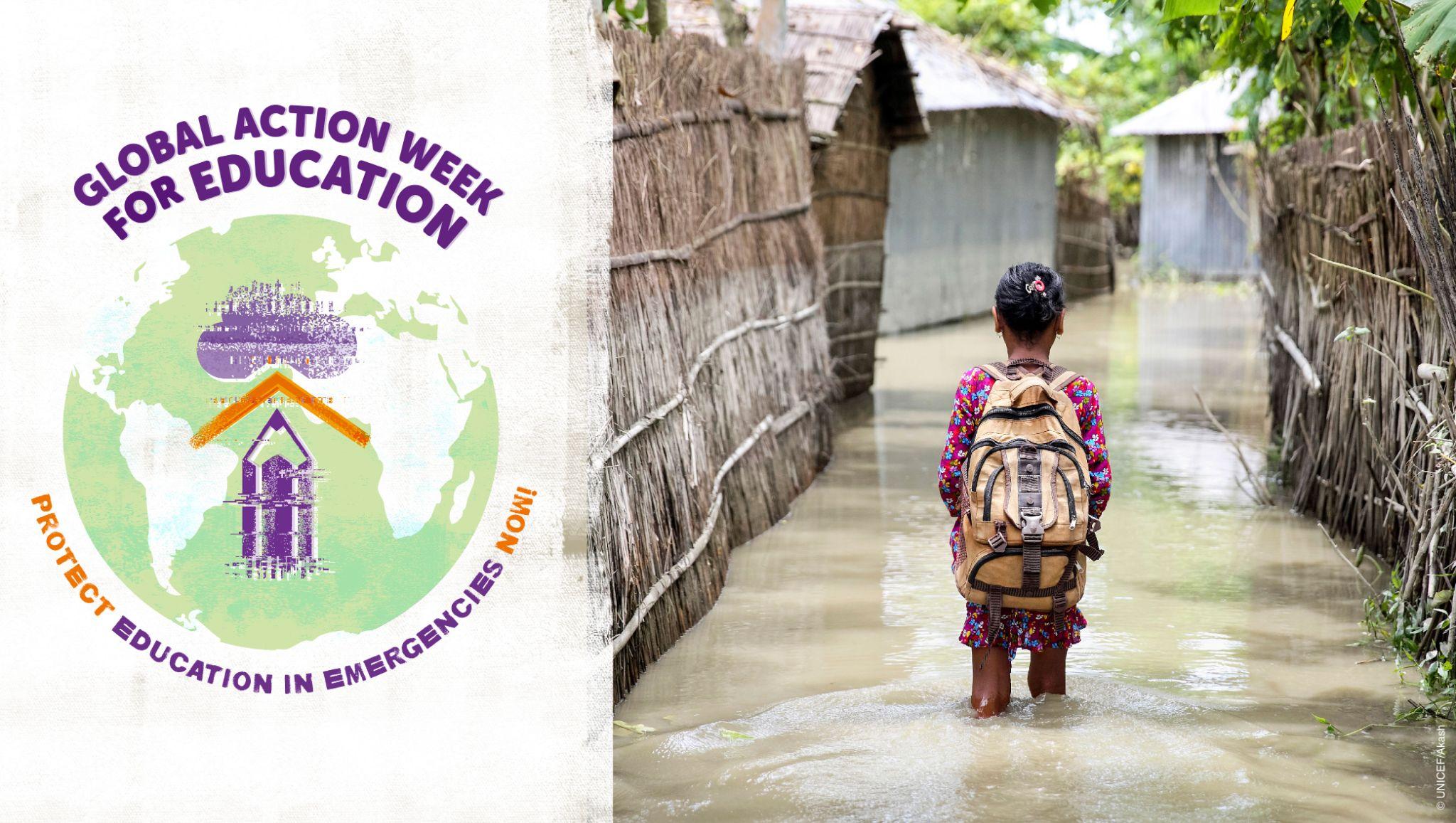 Thurs 28 AprilToday we focus on Africa! Join @AncefaRegional 's #GAWE2022 event to discuss how to #ProtectEiENow in contexts of conflict and terrorism.📅 28 April  14:00 🔗🔗https://bit.ly/GAWEANCEFA In 2021, a spike in attacks in Central Sahel forced 5500 schools to close & deprived 1 million learners from their right to #education. @AncefaRegional calls on the @_AfricanUnion @ecowas_cedeao & @G5_Sahel_SE to #ProtectEiENow & implement the #SafeSchoolsDeclaration #GAWE2022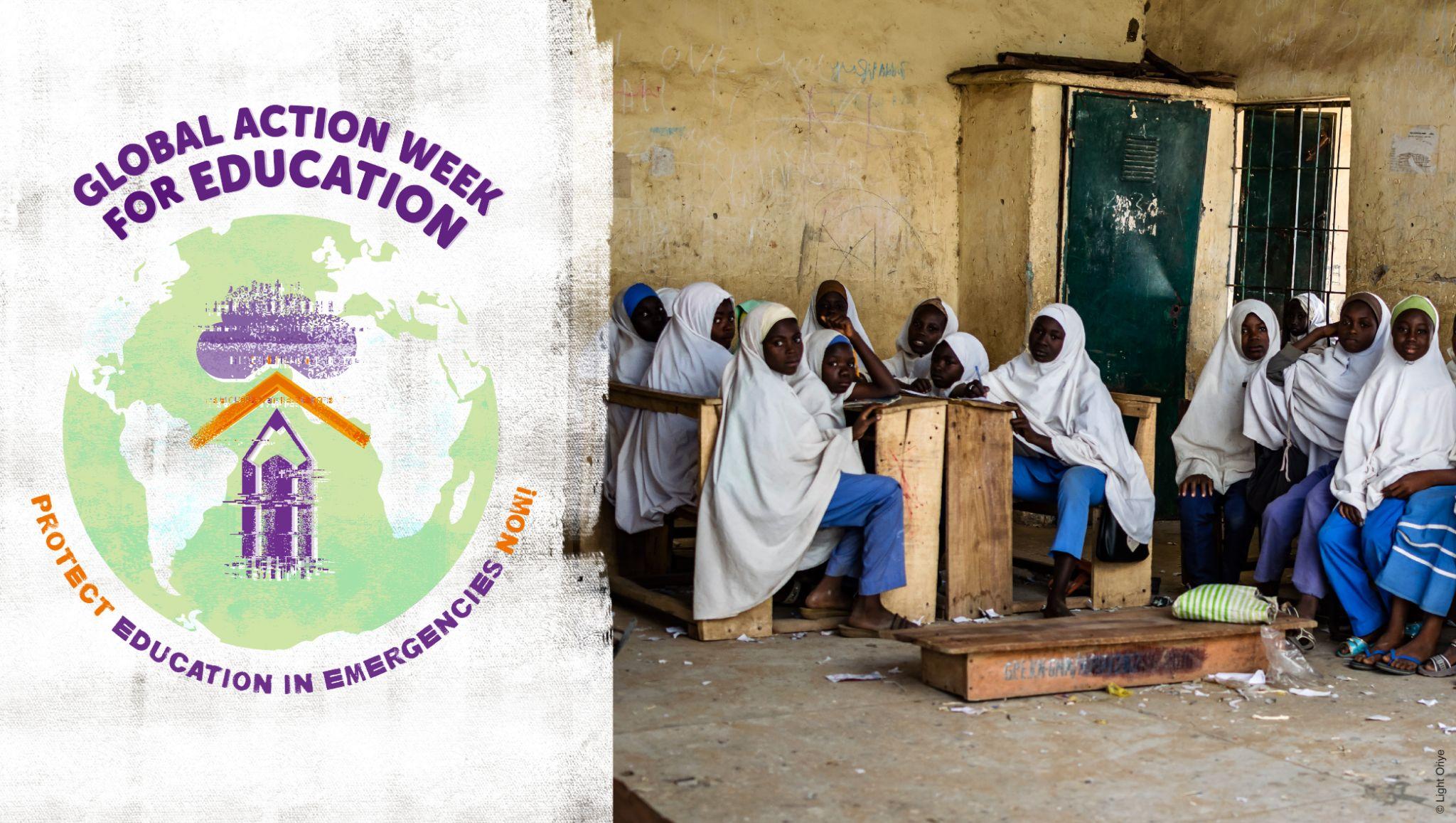 Short text: In emergencies, #girls, #women and learners with disabilities face multiple & intersecting discriminations @AncefaRegional calls on @_AfricanUnion @ecowas_cedeao gvts & dvt partners to #ProtectEiENow and adopt inclusive & gender responsive planning & budgeting for #EiE. #GAWE2022Long text: In emergencies, #Girls, #women and learners with disabilities are disproportionately affected & face multiple and intersected discriminations @AncefaRegional calls on African governments, @_AfricanUnion @ecowas_cedeao development partners & practitioners to #ProtectEiENow & adopt an inclusive & gender responsive approach to planning & budgeting for emergency responses. #GAWE2022 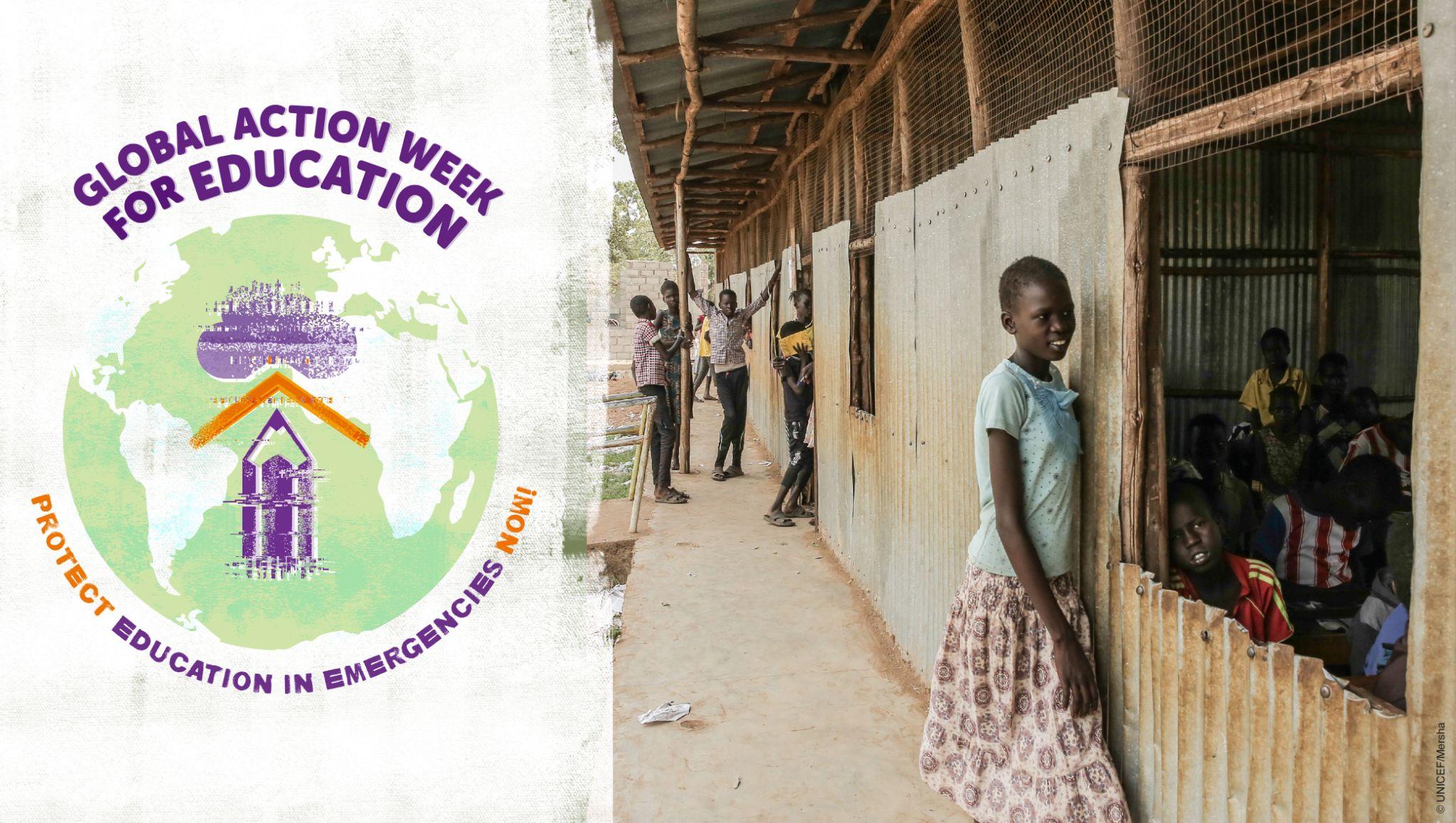 Africa faces multiple crises: climate disasters, #COVID19 and conflicts. @AncefaRegional calls on @_AfricanUnion @ecowas_cedeao gvts & donors to #ProtectEiENow & provide increased & sustainable funding for quality, equitable #education for all even in emergencies. #GAWE2022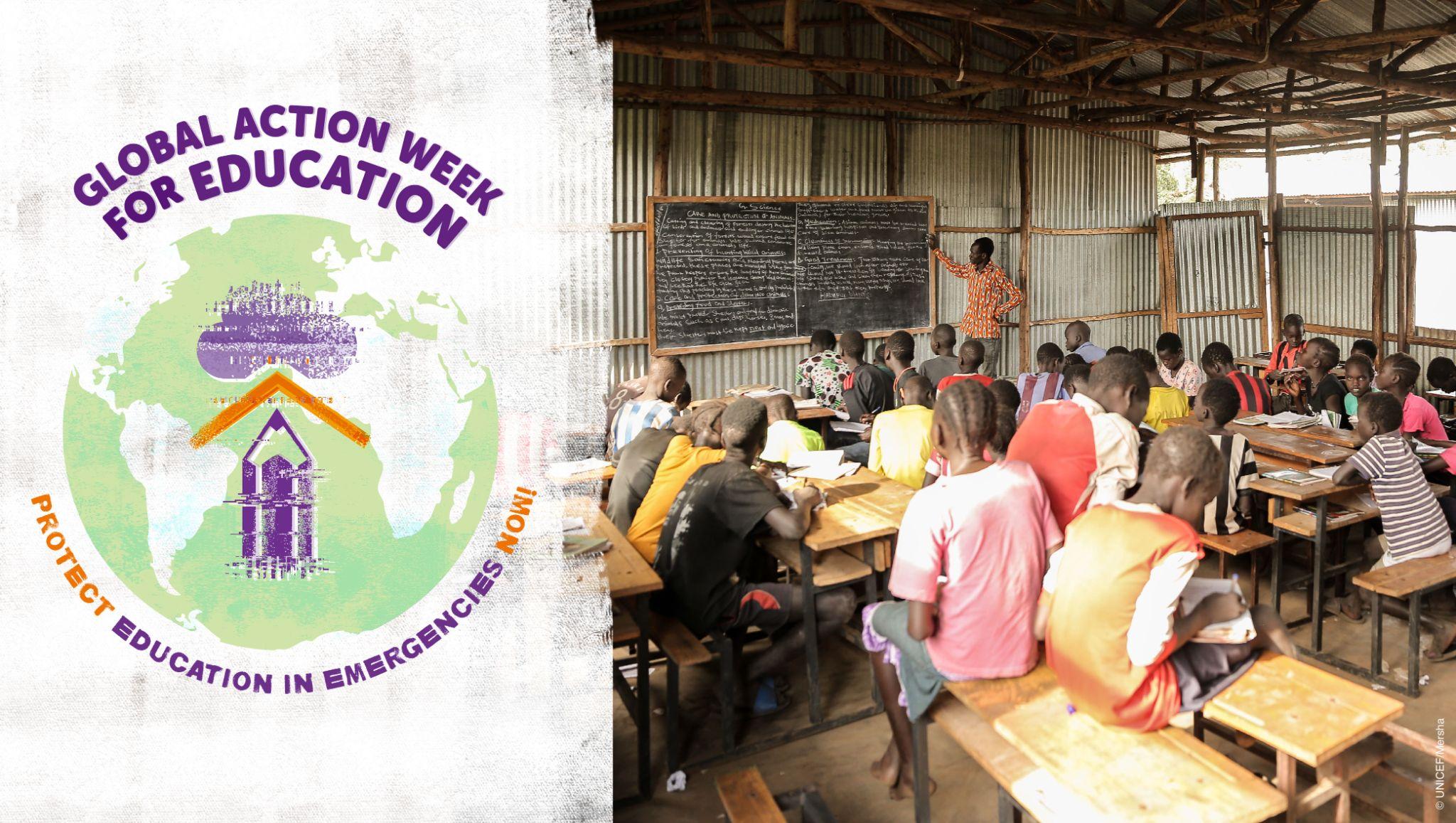 Fri 29 April Today we focus on the global displacement crisis. Join  the #GAWE2022 global culmination event: 'Equitable Access to Learning in Displacement: Taking Action Against Discrimination and Marginalisation.'📅 29 April ⏰8:00 EST / 14:00 CET 🔗https://bit.ly/GAWEGLOBAL#ProtectEiENowThe world is facing a massive and quickly-growing displacement crisis. Achieving @GlobalGoalsUN and particularly #SDG4 means being able to guarantee access to quality, inclusive #education to children and learners moving within and across borders! #ProtectEiENow #GAWE2022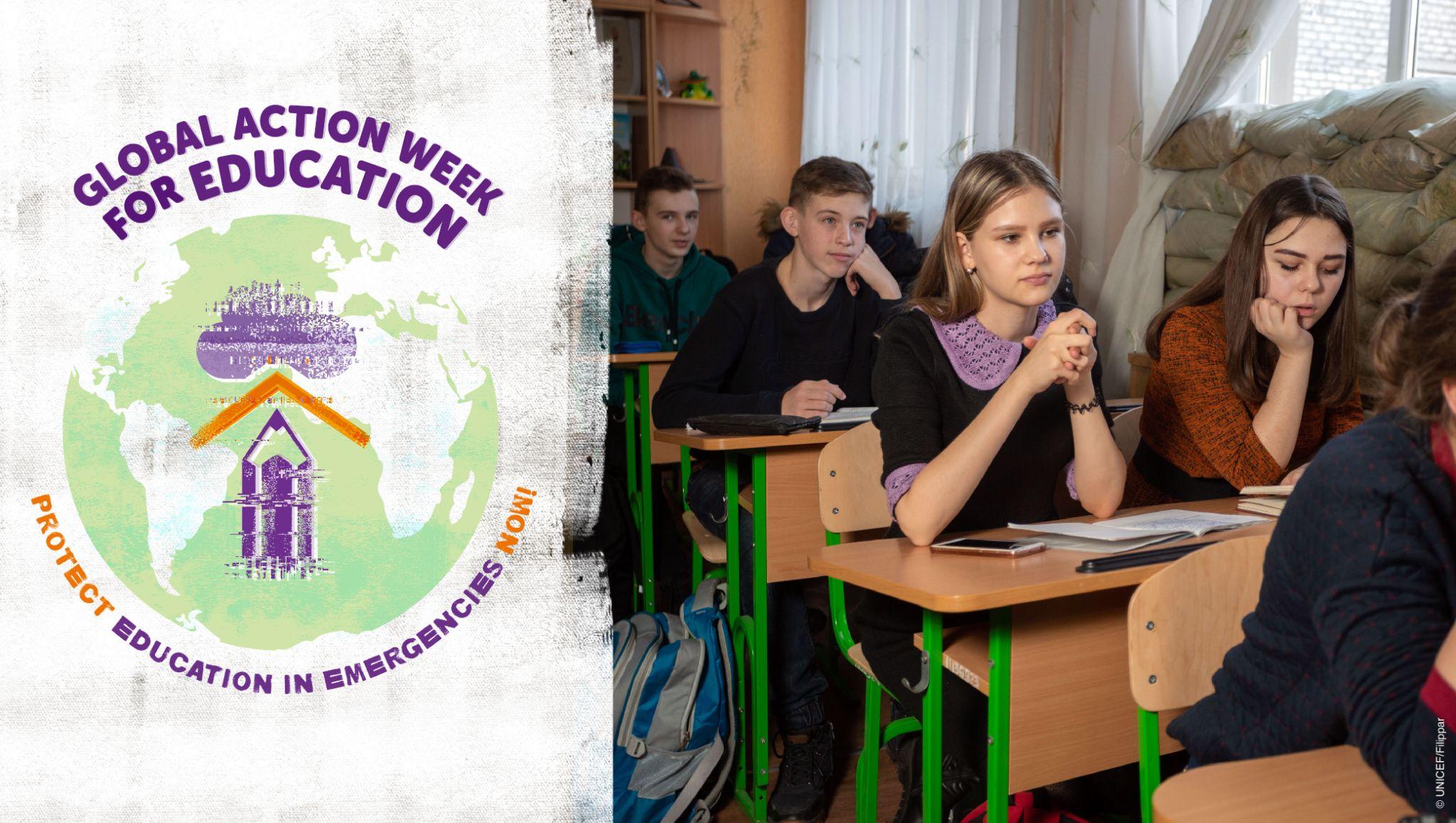 Crises, including those ongoing in #Ukraine, #Afghanistan, #Ethiopia, #Yemen etc have underscored the multiple & intersecting discriminations faced by refugees & IDPs that hinder access to quality, inclusive #education. Join #GAWE2022  to demand urgent action and #ProtectEiENow !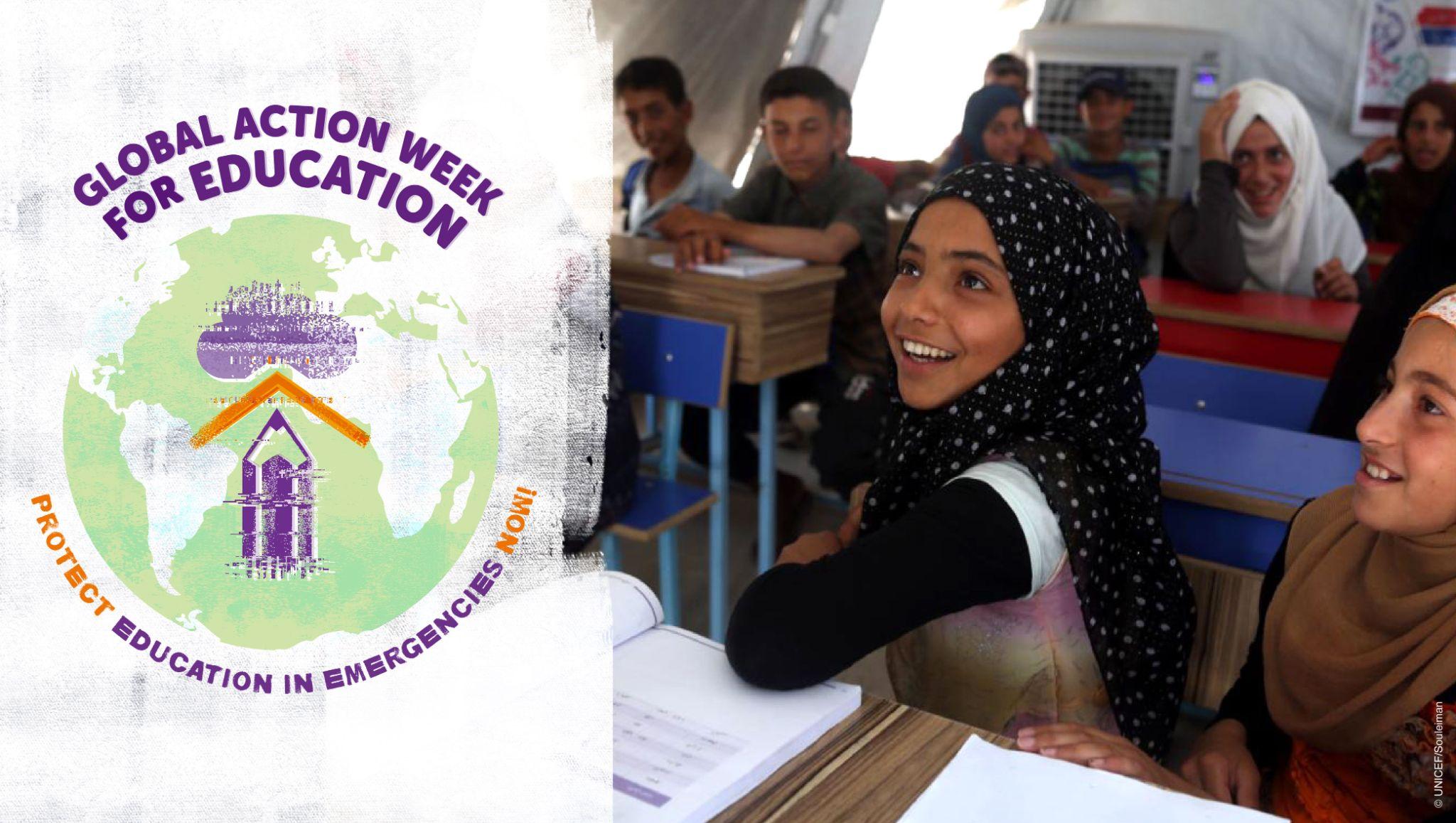 Today #GAWE2022 calls on donors, @G7, @WorldBank,@IFC_org, and @UN agencies to#ProtectEiENow & support countries that host refugees & IDPS to strengthen their national #education systems including by providing sufficient, sustainable and predictable funding for education.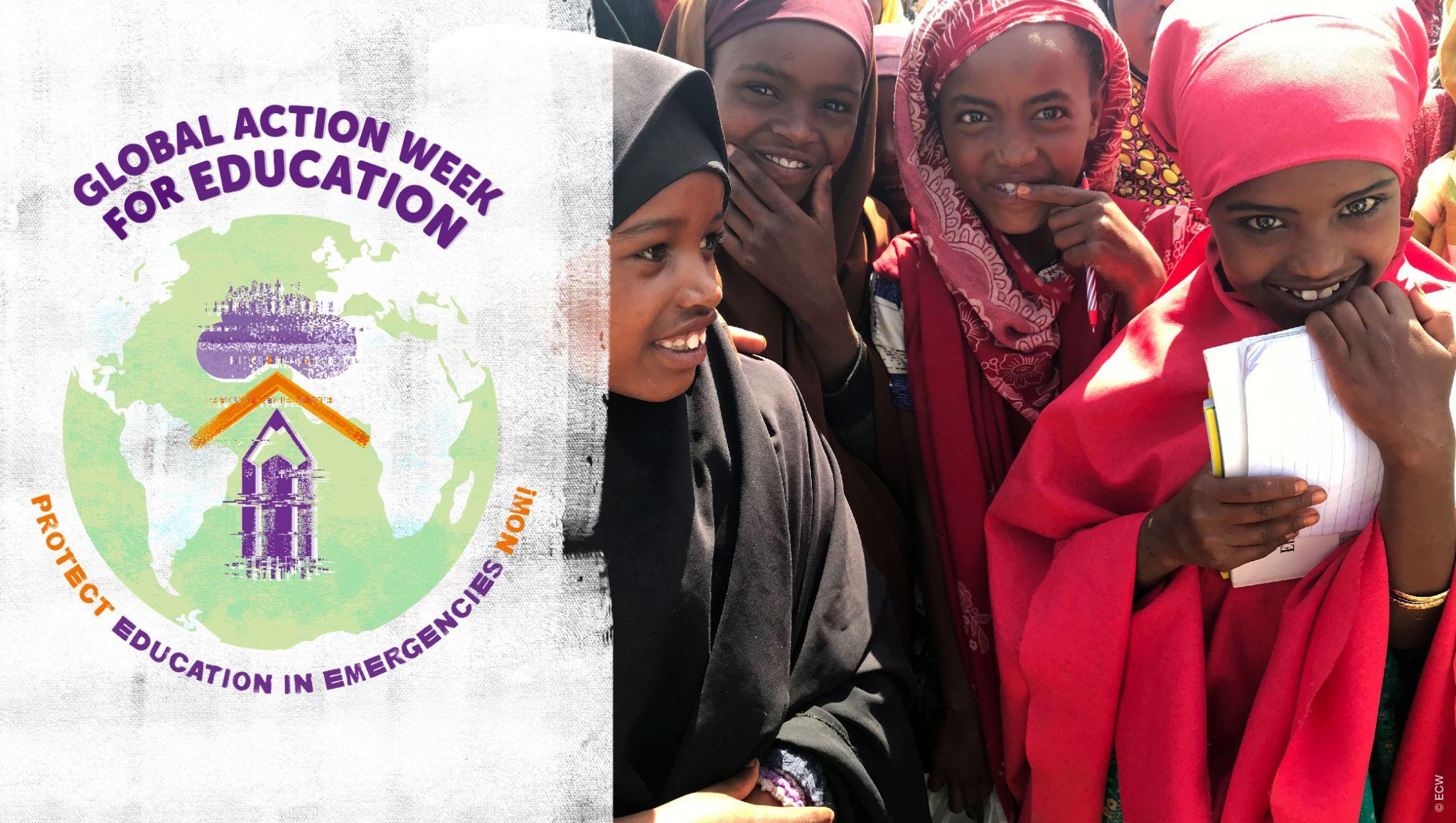 